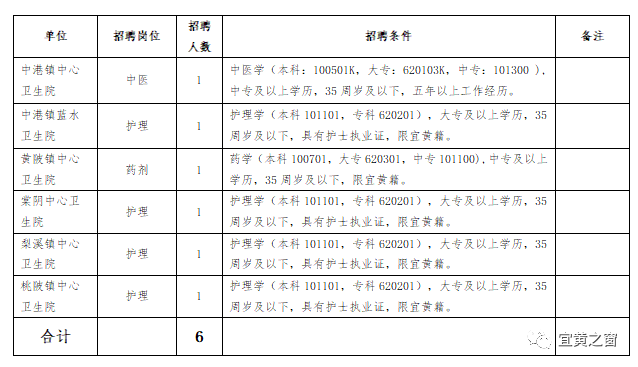 报名表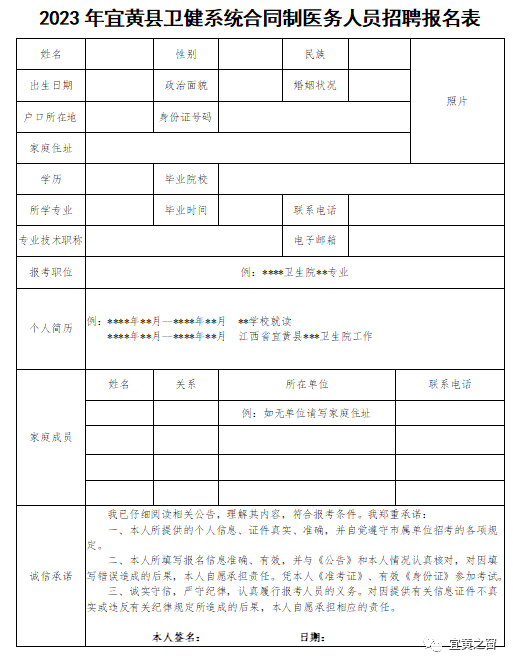 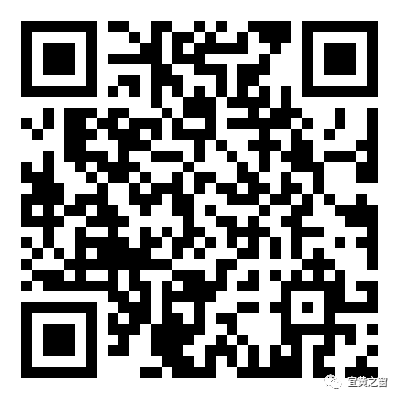 